ประกาศองค์การบริหารส่วนตำบลตรอกนองเรื่อง  ประกาศใช้ข้อบัญญัติงบประมาณรายจ่าย ประจำปีงบประมาณ พ.ศ. ๒๕60----------------------------- 		ตามที่สภาองค์การบริหารส่วนตำบลตรอกนอง ได้พิจารณาเห็นชอบร่างข้อบัญญัติงบประมาณรายจ่ายประจำปีงบประมาณ พ.ศ.๒๕60  ตามมติในคราวการประชุมสภาสมัยสามัญ สมัยที่ ๓  ครั้งที่ 2/2559 ประจำปี 2559  เมื่อวันที่ 15 สิงหาคม 2559 ซึ่งได้เสนอร่างข้อบัญญัติดังกล่าวต่อนายอำเภอขลุง เพื่อพิจารณาอนุมัติไปแล้ว นั้น 		บัดนี้  นายอำเภอขลุง ได้พิจารณาลงนามในร่างข้อบัญญัติงบประมาณรายจ่าย ประจำปีงบประมาณ พ.ศ.๒๕60 แล้ว เพื่อให้เป็นไปตามนัยรายละเอียดมาตรา ๘๗ วรรคสาม แห่งพระราชบัญญัติสภาตำบลและองค์การบริหารส่วนตำบล พ.ศ.๒๕57   และที่แก้ไขเพิ่มเติม จึงประกาศใช้ข้อบัญญัติงบประมาณรายจ่ายประจำปีงบประมาณ พ.ศ. ๒๕60  ขององค์การบริหารส่วนตำบลตรอกนองดังกล่าว 		ประกาศ  ณ  วันที่ 14 เดือนกันยายน  พ.ศ.๒๕๕9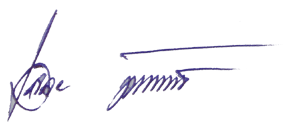  						  (นายเฉลย    สัมเภาพันธ์) 				             นายกองค์การบริหารส่วนตำบลตรอกนอง